 Приложениек постановлению Главы городского округа  Лыткариноот 30.11.2018 № 754-пСостав Общественной комиссии городского округа Лыткарино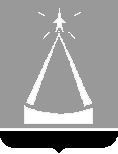 ГЛАВА  ГОРОДСКОГО  ОКРУГА  ЛЫТКАРИНО  МОСКОВСКОЙ  ОБЛАСТИПОСТАНОВЛЕНИЕ30.11.2018 № 754-пг.о. ЛыткариноО создании Общественной комиссии городского округа ЛыткариноВ соответствии с Федеральным законом от 06.10.2003  № 131-ФЗ «Об общих принципах организации местного самоуправления в Российской Федерации», п.10 Правил предоставления средств государственной поддержки из федерального бюджета бюджетам субъектов Российской Федерации для поощрения муниципальных образований - победителей Всероссийского конкурса лучших проектов создания комфортной городской среды, утвержденных постановлением Правительства Российской Федерации от 07.03.2018 № 237, в целях организации общественного обсуждения проектов создания комфортной городской среды и подведения его итогов, постановляю:1. Создать Общественную комиссию городского округа Лыткарино.2. Утвердить состав Общественной комиссии городского округа Лыткарино (прилагается).3. Начальнику Управления архитектуры, градостроительства и инвестиционной политики г.Лыткарино (Е.В. Печурко) обеспечить   опубликование настоящего постановления в установленном порядке и размещение на официальном сайте городского округа Лыткарино в сети «Интернет».4. Контроль за исполнением настоящего постановления возложить на заместителя Главы Администрации городского округа Лыткарино                    В.С. Трещинкина.                                                                                                           Е.В. СерёгинЕ.В. Серёгин- Глава городского округа Лыткарино, председатель Общественной комиссииЛ.С. Иванова- первый заместитель Главы Администрации городского округа Лыткарино, заместитель председателя Общественной комиссииВ.С. Трещинкин- заместитель Главы Администрации городского округа Лыткарино, заместитель председателя Общественной комиссииЧлены Общественной комиссии:Н.В. Макаров- заместитель Главы Администрации городского округа ЛыткариноК.А. Кравцов- заместитель Главы Администрации городского округа ЛыткариноЕ.В. Завьялова- заместитель Главы Администрации городского округа – управляющий делами Администрации городского округа Лыткарино Е.В. Печурко- начальник Управления архитектуры, градостроительства и инвестиционной политики г.Лыткарино  В.В. Маслов- начальник Управления жилищно-коммунального хозяйства и развития городской инфраструктуры г.ЛыткариноВ.В. Шаров- председатель Комитета по управлению имуществом г.ЛыткариноО.В. Кленова- председатель МКУ «Комитет по делам культуры, молодежи, спорта и туризма города Лыткарино»В.В. Дерябин - председатель Совета депутатов городского округа Лыткарино (по согласованию)Т.В. Иванова- руководитель отделения Ассоциации Председателей Советов многоквартирных домов городского округа Лыткарино (по согласованию)Представитель Управления архитектуры, градостроительства и инвестиционной политики г. Лыткарино - ответственный секретарь Общественной комиссии (по согласованию)Представитель Управления архитектуры, градостроительства и инвестиционной политики г. Лыткарино - ответственный секретарь Общественной комиссии (по согласованию)Представитель Общественной палаты города Лыткарино (по согласованию)Представитель Общественной палаты города Лыткарино (по согласованию)Представитель Лыткаринской городской общественной организации ветеранов (пенсионеров) войны, труда, Вооруженных сил и правоохранительных органов (по согласованию)Представитель Лыткаринской городской общественной организации ветеранов (пенсионеров) войны, труда, Вооруженных сил и правоохранительных органов (по согласованию)Представитель Лыткаринской городской организации Московской областной организации общероссийской общественной организации «Всероссийское общество инвалидов» (по согласованию)Представитель Лыткаринской городской организации Московской областной организации общероссийской общественной организации «Всероссийское общество инвалидов» (по согласованию)